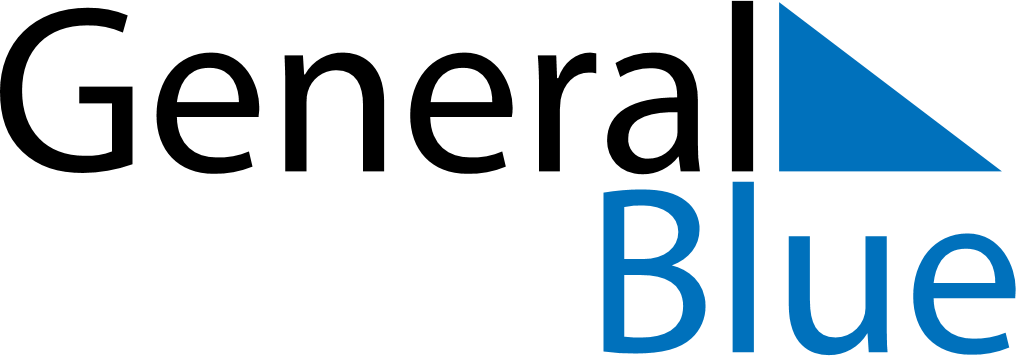 Daily Planner May 23, 2021 - May 29, 2021Daily Planner May 23, 2021 - May 29, 2021Daily Planner May 23, 2021 - May 29, 2021Daily Planner May 23, 2021 - May 29, 2021Daily Planner May 23, 2021 - May 29, 2021Daily Planner May 23, 2021 - May 29, 2021Daily Planner May 23, 2021 - May 29, 2021Daily Planner SundayMay 23MondayMay 24TuesdayMay 25WednesdayMay 26ThursdayMay 27 FridayMay 28 SaturdayMay 29MorningAfternoonEvening